Ålands lagtings beslut om antagande avLandskapslag om ändring av 18 § landskapslagen om ordnande av kollektivtrafiktjänster	I enlighet med lagtingets beslut ändras 18 § 3 mom. landskapslagen (2019:60) om ordnande av kollektivtrafiktjänster som följer:18 §Särredovisningsskyldighet- - - - - - - - - - - - - - - - - - - - - - - - - - - - - - - - - - - - - - - - - - - - - - - - - - - -	Landskapsregeringen har utan hinder av sekretessbestämmelser rätt att av de särredovisningsskyldiga trafikidkarna få den information som avses i EU:s kollektivtrafikförordning för fullgörande av de uppgifter som avses i den förordningen.- - - - - - - - - - - - - - - - - - - - - - - - - - - - - - - - - - - - - - - - - - - - - - - - - - - -__________________	Denna lag träder i kraft den__________________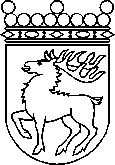 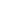 Ålands lagtingBESLUT LTB 44/2021BESLUT LTB 44/2021DatumÄrende2021-03-24LF 8/2020-2021	Mariehamn den 24 mars 2021	Mariehamn den 24 mars 2021Bert Häggblom  talmanBert Häggblom  talmanKatrin Sjögren  vicetalmanRoger Nordlundvicetalman